ОТЧЕТ О РАБОТЕПервичной организации профсоюза работников народного образования и науки РФ Читинского политехнического колледжаВ настоящее время в Первичной организации профсоюза работников народного образования и науки РФ Читинского политехнического колледжа состоит 53 человека. Это на 19 человек больше по сравнению с данными прошлого года. С преподавателями и работниками колледжа проводится большая разъяснительная работа о значимости профсоюза в жизни каждого. С этой целью на первом этаже регулярно обновляется стенд «Профсоюзный уголок». 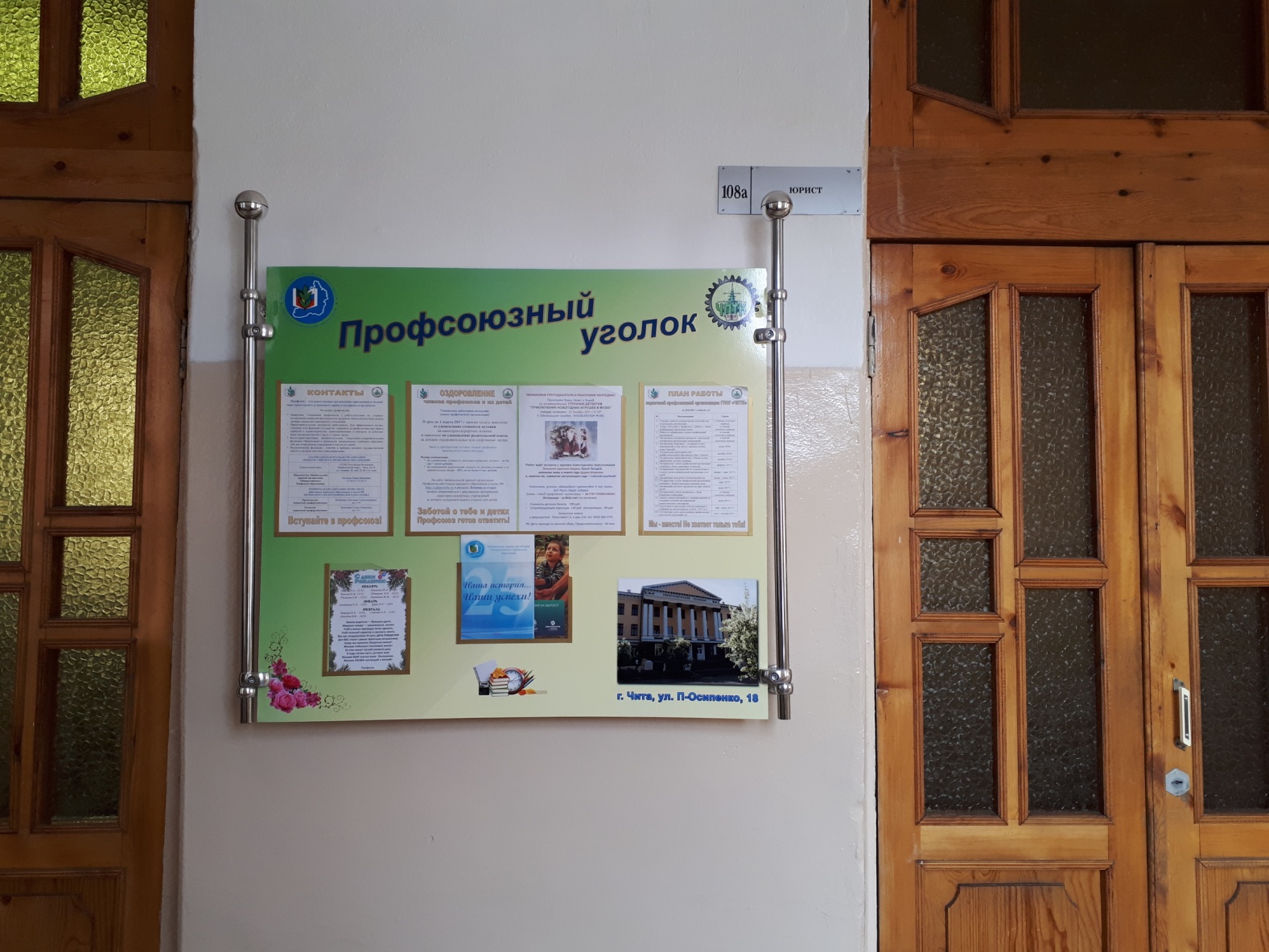 Кроме того часть информации дублируется на сайте колледжа http://chptk.ru/index/profsouz/0-147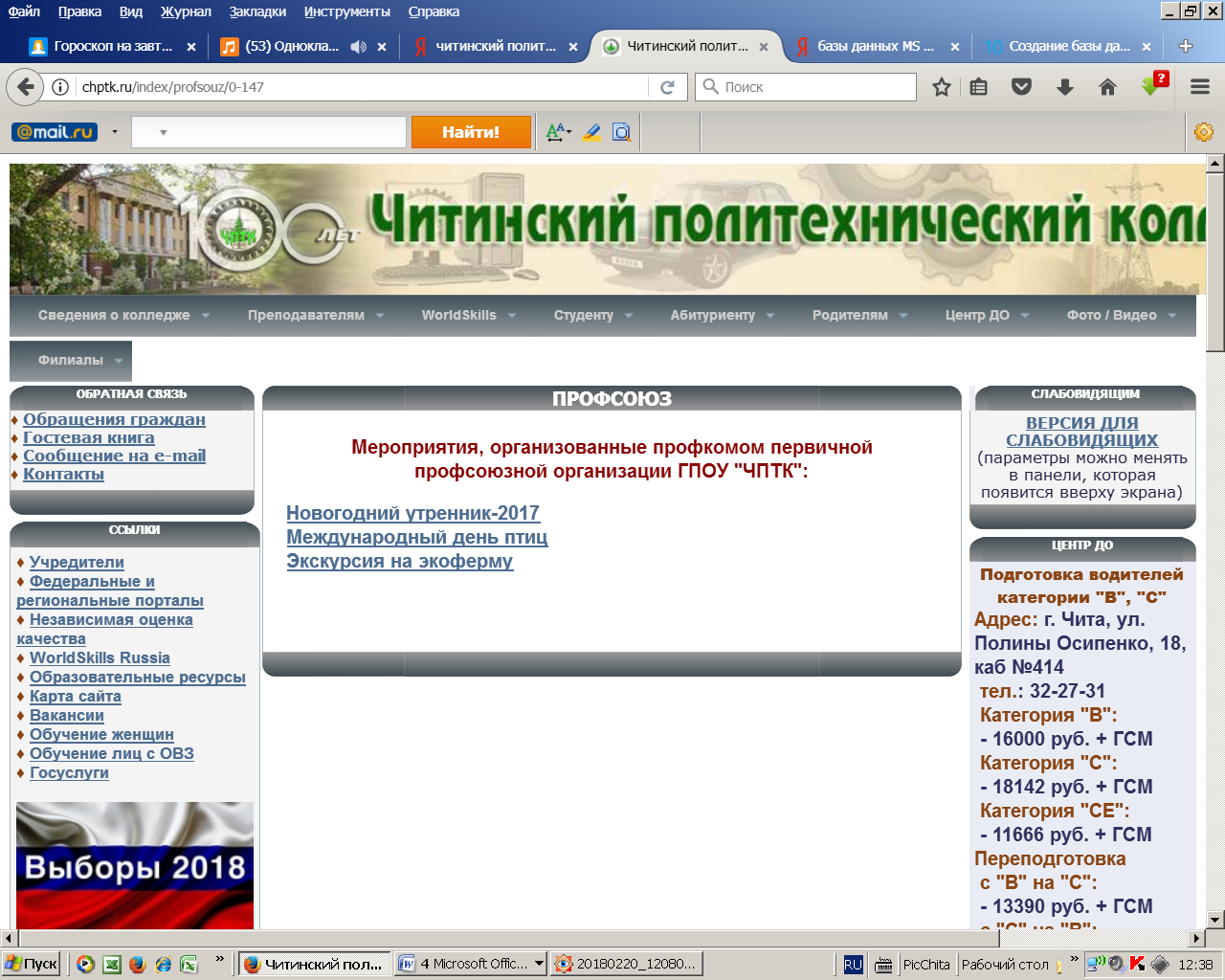 и в колледжной газете «Учебно-методический вестник». 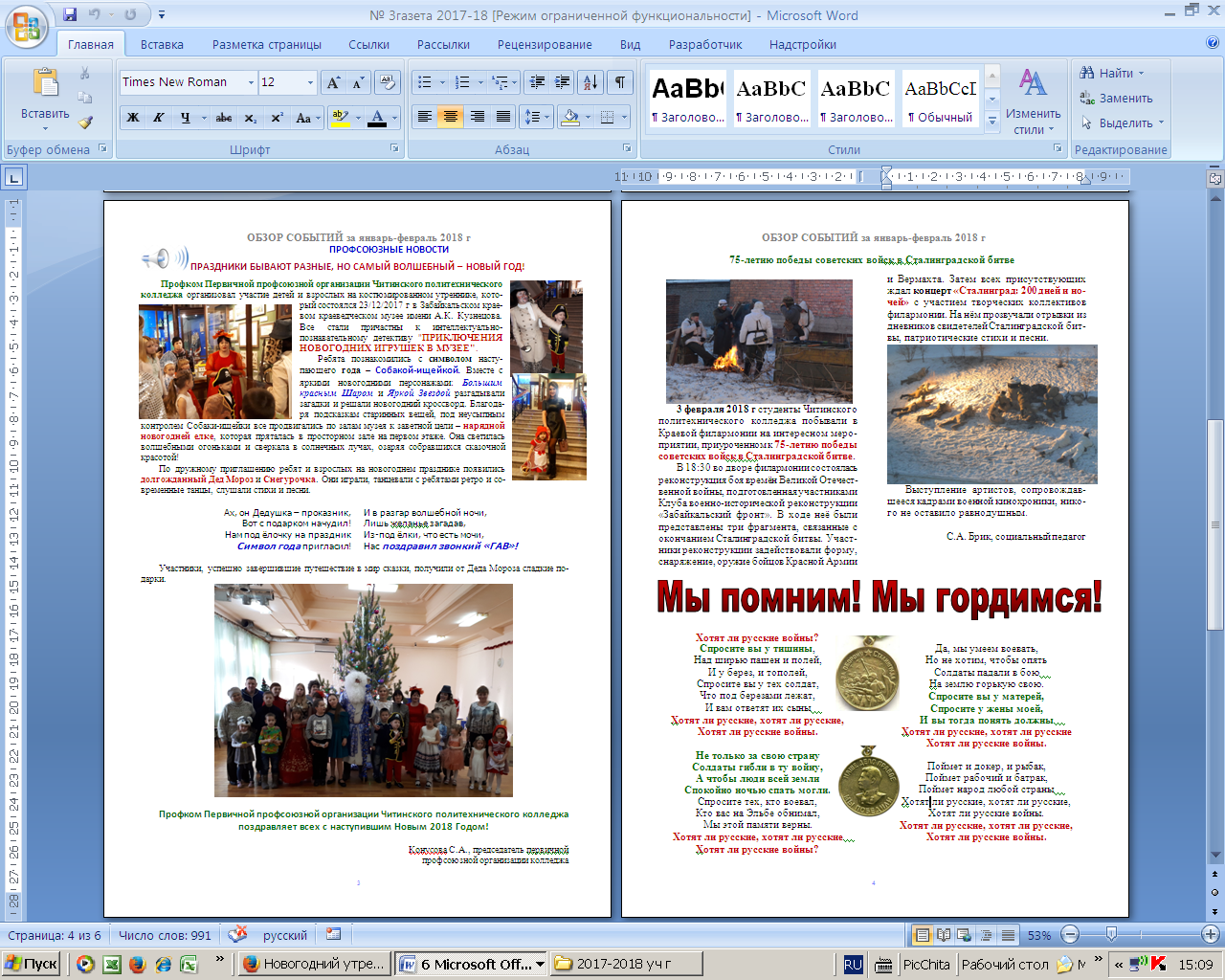 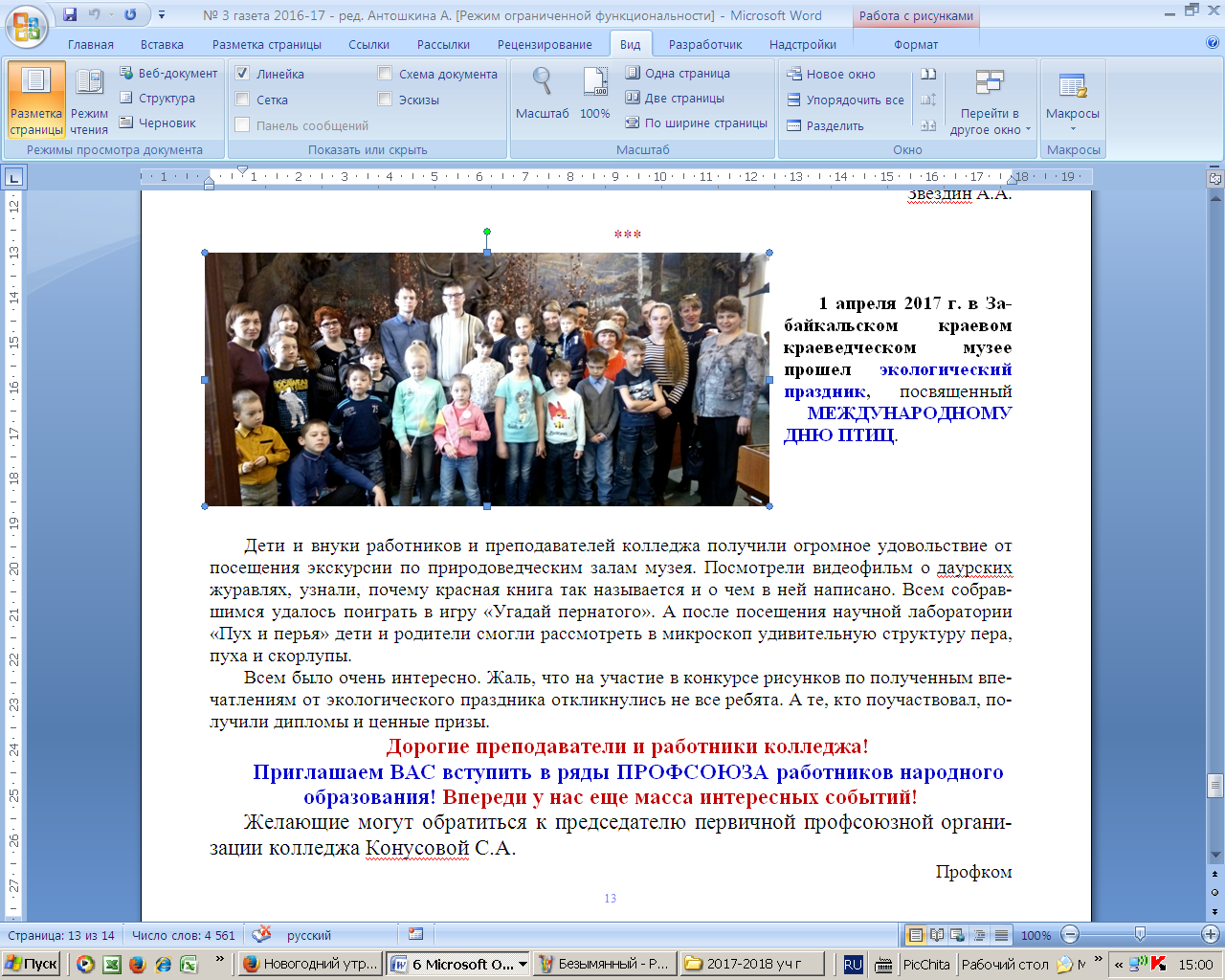 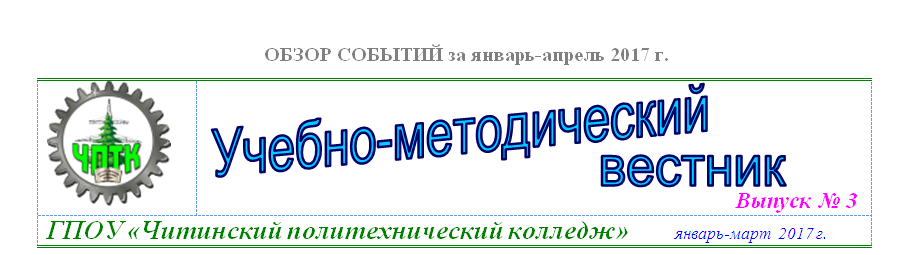 Целью своей работы профком поставил задачу «Сплочение», предполагая сплочение коллектива и внутрисемейных взаимоотношений. В связи с чем, большинство мероприятий предполагает участие, как самих членов первичной профсоюзной организации, так и членов их семей. В 2017 году это такие мероприятия как:посещение Забайкальского краевого краеведческого музея и участие в экологическом празднике, посвященном Международному дню птиц;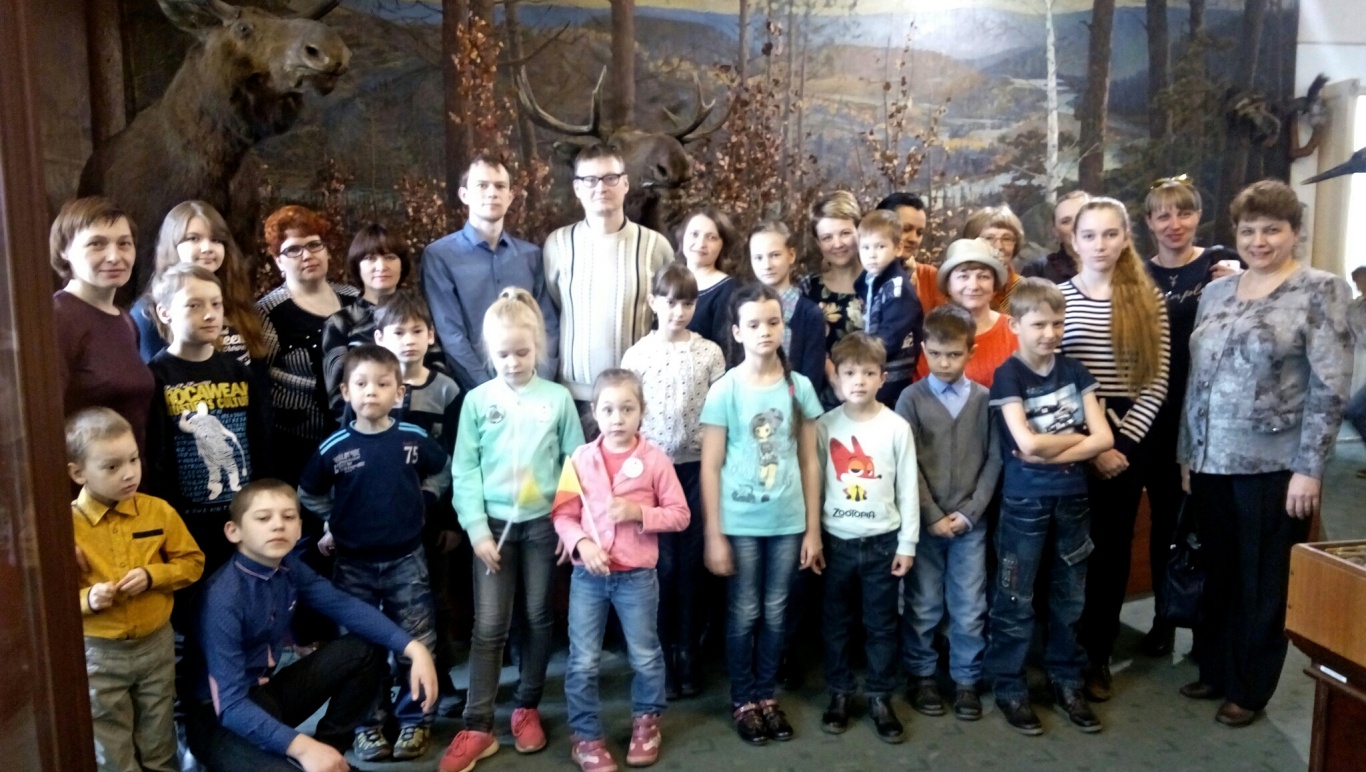 выезд на экоферму «Страус Забайкалья;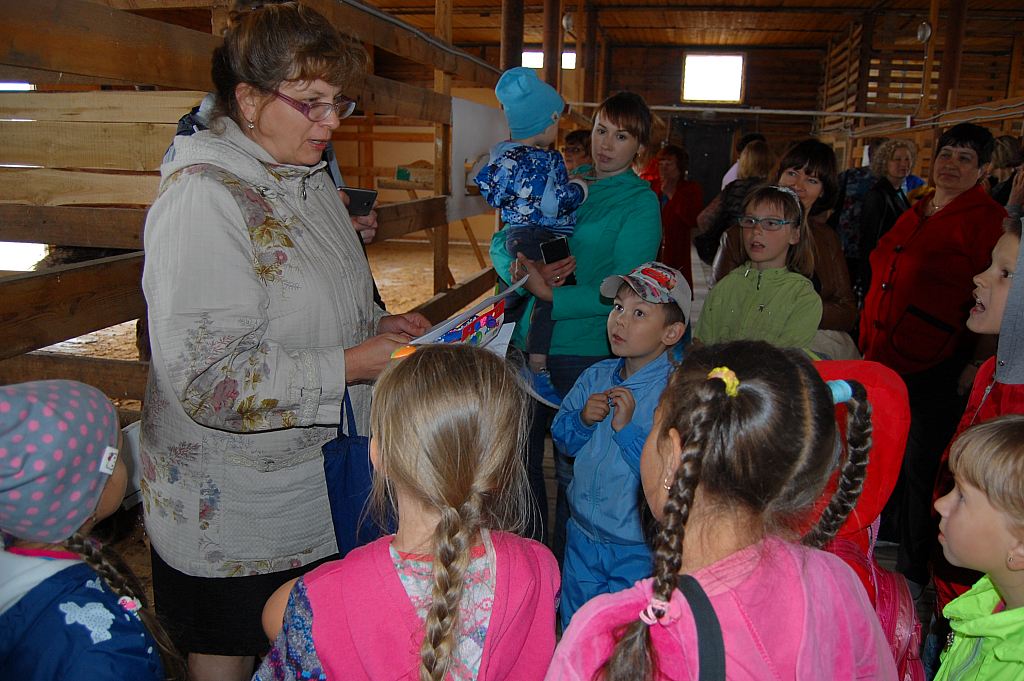 участие в интеллектуально-познавательном детективе  "Приключения новогодних игрушек в музее", который так же проходил в Забайкальском краевом краеведческом музее имени А.К. Кузнецова. 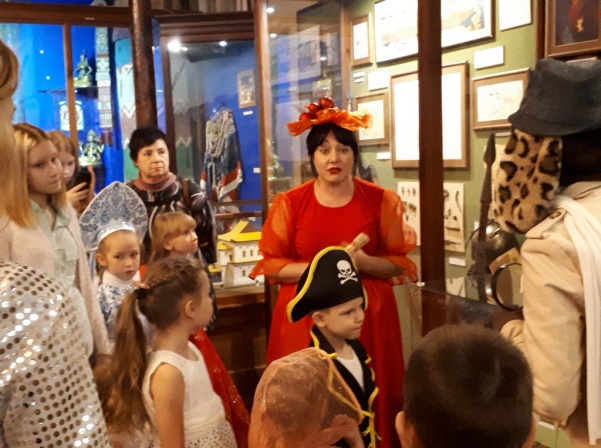 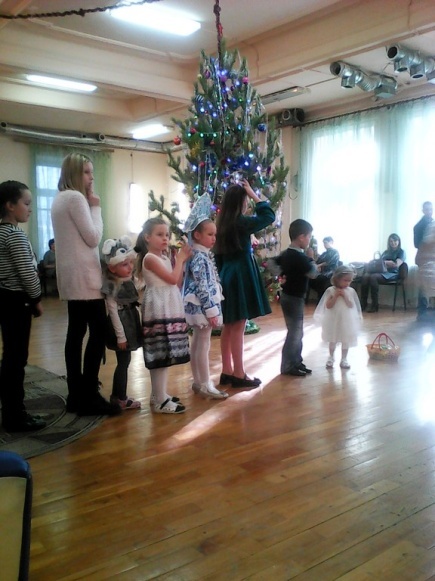 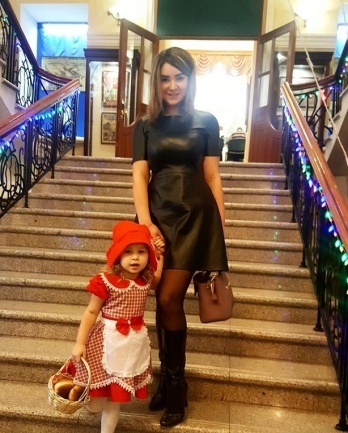 По решению Отчетно-выборного профсоюзного собрания от «1» июня 2017 г, с сентября стали поздравлять детей, поступивших и оканчивающих среднюю школу.  Так, в сентябре 2017 года поздравили 6 первоклассников.Не оставили незамеченным появление на свет новых россиян. В 2017 году материальную помощь и подарки вручили родителям или бабушкам 8 младенцев. Радостно, что в двух семьях рождены двойняшки!Дипломы и ценные призы получили ребята (5-13 лет), принявшие участие в конкурсе рисунков, посвященном Международному дню птиц.Посещение экофермы «Страус Забайкалья» также запомнится всем ребятам от мала до велика, получившим подарки за ответы на загадки, соответствующей тематики.  Не забывает профком и о членах профсоюзной организации: поздравляем с Днем Рождения и Юбилеями, предлагаем посещение Забайкальской Краевой Филармонии, ходатайствуем перед администрацией колледжа и Крайкомом профсоюза о поощрении работников колледжа (к 100-летию колледжа).  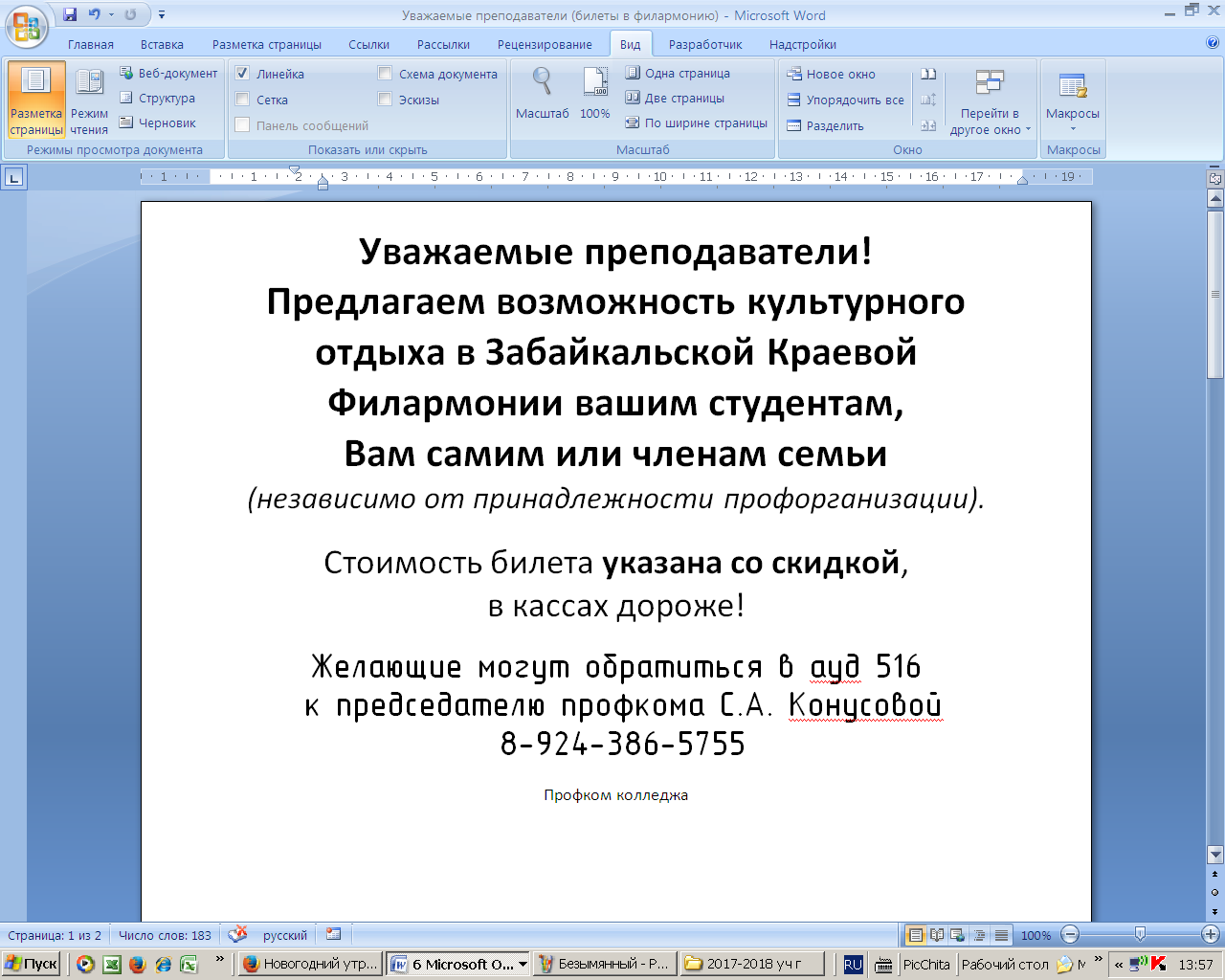 За 2017 год членам профсоюзной организации выделялась материальная помощь по разным поводам:Мешковой В.Б., члену профсоюзной организации, на удешевление родительской платы за путевку в детский оздоровительный лагерь «Энергетик», за внучку Кузнецову Илону Александровну (30.07.2008гр). Табуковой Г.В., члену профсоюзной организации, в связи с предстоящим ремонтом печи к новому отопительному сезону.Конусовой С.А., члену профсоюзной организации, в связи с кончиной матери.Кизиловой Г.А., члену профсоюзной организации, в связи со смертью мужа.За отчетный период члены профкома участвовали в работе администрации колледжа над отдельными документами, подготовленными специалистом по охране труда и его уполномоченным; руководителем учебной практики механического отделения. Были рассмотрены и подписаны: Инструкции вводного и первичного инструктажа по охране труда при проведении учебной практики студентов Механического отделения.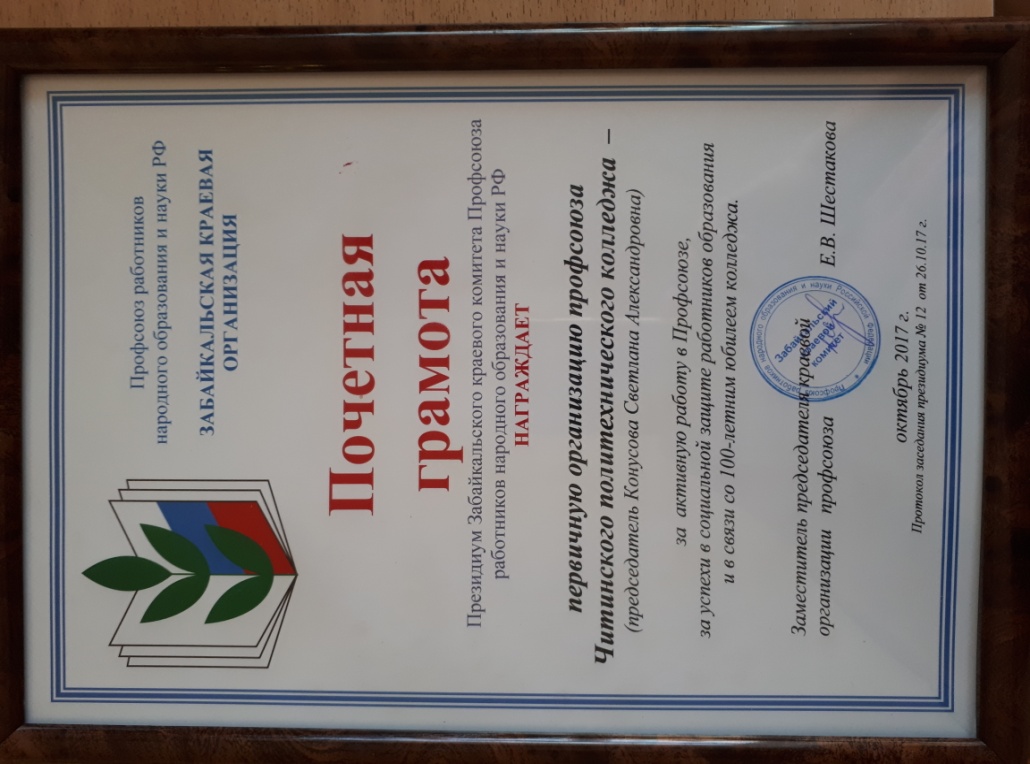 Утверждение инструкций по охране труда и пожарной безопасности в образовательном учреждении и в помещениях общежитий №1, 2 и комнат повышенной комфортности.Утверждение инструкций по охране труда для мастерских, для АХЧ, для инженера-строителя.Утверждение инструкций для зам директора по воспитательной работеПредседатель первичной профорганизации:                                         /Конусова С.А./Кому:      e-mail: obkom.chita@mail.ru